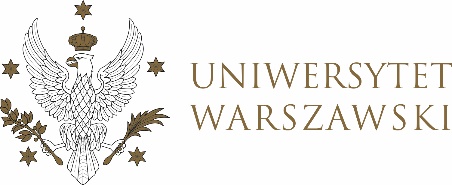 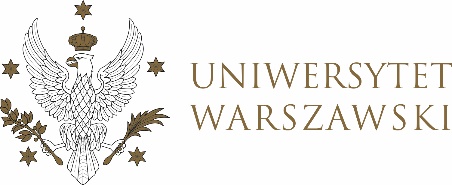 UCHWAŁA NR 21/2024RADY DYDAKTYCZNEJ DLA KIERUNKÓW STUDIÓW CYBERBEZPIECZEŃSTWO, BEZPIECZEŃSTWO WEWNĘTRZNE, EUROPEISTYKA – INTEGRACJA EUROPEJSKA, ORGANIZOWANIE RYNKU PRACY, POLITOLOGIA, POLITYKA KULTURALNA I ZARZĄDZANIE W KULTURZE, POLITYKA SPOŁECZNA, POLITYKA PUBLICZNA, STOSUNKI MIĘDZYNARODOWE, STUDIA EUROAZJATYCKIEEUROAZJATYCKIE
z dnia 21 marca 2024 r.w  sprawie zatwierdzenia tematów prac dyplomowych na kierunku 
organizowanie rynku pracy Na podstawie uchwały nr 20/2020 Rady Dydaktycznej WNPISM UW
 z dnia 29 kwietnia 2020 r. w sprawie szczegółowych zasad procesu dyplomowania na kierunku organizowanie rynku pracy Rada Dydaktyczna postanawia, co następuje:§ 1	Rada Dydaktyczna zatwierdza tematy prac dyplomowych na kierunku organizowanie rynku pracy stanowiący Załączniki nr 1 do uchwały. § 2Uchwała wchodzi w życie z dniem podjęcia.Przewodniczący Rady Dydaktycznej: M. Raś Załącznik nr 1z dnia 21 marca 2024 r. do uchwały nr 21/2024 Rady Dydaktycznej dla kierunkówCyberbezpieczeństwo, Bezpieczeństwo wewnętrzne, Europeistyka – integracja europejska,Organizowanie rynku pracy, Politologia, Polityka społeczna, Polityka Publiczna, 
Polityka Kulturalna i Zarządzenia Kulturą  Stosunki międzynarodowe,Studia euroazjatyckieOrganizowanie rynku pracy, I stopień Imię i nazwisko osoby studiującejTytuł pracyImię i nazwisko promotora 440019Krajowe i międzynarodowe uwarunkowania  procesu rekrutacji pracowników na współczesnym rynku pracy w Polsce - aktualne zadania i przyszłe strategieprof. dr  hab. Grażyna Firlit-Fesnak440037Aktywizacja zawodowa populacji 50+ w polskiej polityce społecznej w  XXI wieku - założenia i realizacjaprof. dr  hab. Grażyna Firlit-Fesnak440445Ewolucja koncepcji i organizacji szkolnego doradztwa zawodowego w polskim systemie edukacji po 1990  rokuprof. dr  hab. Grażyna Firlit-Fesnak440538 Media społecznościowe w procesie integracji społecznej i aktywizacji  zawodowej osób z niepełnosprawnością w Polsce; studium dobrych praktykprof. dr  hab. Grażyna Firlit-Fesnak440549Robotyzacja w sektorze usług gastronomicznych  z perspektywy ekonomicznej i społecznej - korzyści i ograniczenia tego procesuprof. dr  hab. Grażyna Firlit-Fesnak440553Realizacja unijnych „Gwarancji dla młodzieży” w Polsce po 2013 roku jako czynnik aktywizacji zawodowej populacji NEET prof. dr  hab. Grażyna Firlit-Fesnak407792Dyskurs polityczny w Sejmie Rzeczypospolitej Polskiej wokół praw osób z niepełnosprawnościami w latach 2007-2023; ideowe zróżnicowanie narracji a zmiany w prawie   prof. dr  hab. Grażyna Firlit-Fesnak439991Koncepcja work-life balance z perspektywy pracujących i niepracujących studentówDr hab. Ewa Flaszyńska439994Płeć kulturowa a sytuacja zawodowa kobiet w PolsceDr hab. Ewa Flaszyńska440021Czynniki wpływające na satysfakcję i samopoczucie pracowników
w miejscu pracy. Analiza porównawcza sytuacji w mikroprzedsiębiorstwie i dużej firmieDr hab. Ewa Flaszyńska430810Finansowe i pozafinansowe elementy wynagradzania w firmach
a oczekiwania pracowników w różnym wiekuDr hab. Ewa Flaszyńska440027Programy z zakresu rehabilitacji społecznej i zawodowej w ocenie osób z niepełnosprawnościami w Polsce w latach 2022-2023Dr hab. Ewa Flaszyńska440540Znaczenie i rola mediów społecznościowych w procesach rekrutacji
na przykładzie portalu LinkedInDr hab. Ewa Flaszyńska410626Dopasowanie kompetencji pracowników w wieku 50+ do potrzeb współczesnego rynku pracyDr hab. Ewa Flaszyńska439987Migracje Polaków do Australii po drugiej wojnie światowej. Przyczyny i przebieg oraz funkcjonowanie imigrantów w nowym środowisku społeczno-zawodowym.Dr hab. Emilia Jaroszewska435295Nauczyciele szkół podstawowych i gimnazjalnych na polskim rynku pracy po reformie edukacji w 2017 rokuDr hab. Emilia Jaroszewska440028Rola Internetu w funkcjonowaniu działów kadr na przykładzie branży game developmentDr hab. Emilia Jaroszewska440039Kompetencje przyszłości na stanowiskach eksperckich i menadżerskich w opinii specjalistów rynku pracyDr hab. Emilia Jaroszewska440517Zróżnicowanie kulturowe jako wyzwanie w zarządzaniu na przykładzie międzykulturowych zespołów pracowniczych w Wielkiej BrytaniiDr hab. Emilia Jaroszewska440558Motywacja na rynku pracy: analiza porównawcza pokoleń X, Y i ZDr hab. Emilia Jaroszewska437455Uwarunkowania etyczne, prawne i psychologiczne procesu rekrutacyjnego na stanowiska kierownicze. Perspektywa rekruterówDr hab. Łukasz Łotocki420062Reakcja firmy na wybuch i przebieg wojny na Ukrainie jako element działań kształtujących markę pracodawcy. Analiza komunikatów na portalu LinkedInDr hab. Łukasz Łotocki440533Rola zachowań empatycznych osób sprawujących funkcje kierownicze w procesie zarządzania organizacją z perspektywy menadżerów i pracownikówDr hab. Łukasz Łotocki440535Uwarunkowania społeczne i psychologiczne funkcjonowania osób młodych na stanowiskach menedżerskich na polskim rynku pracyDr hab. Łukasz Łotocki440542Czynniki wpływające na ryzyko wystąpienia syndromu wypalenia zawodowego wśród osób młodych na współczesnym rynku pracyDr hab. Łukasz Łotocki440548Wyzwania w procesie komunikacji między akademickim biurem karier a studentami na przykładzie Biura Karier Uniwersytetu WarszawskiegoDr hab. Łukasz Łotocki447992Znaczenie migracji edukacyjnych z Białorusi i Ukrainy dla polskiego systemu edukacji i rynku pracyDr Justyna Łukaszewska-Bezulska440052Drogi do awansu zawodowego kobiet w Polsce: analiza uwarunkowań zewnętrznych i wewnętrznych oddziałujących na jego osiągnięcieDr Justyna Łukaszewska-Bezulska440453Outsourcing HR: analiza korzyści i wyzwań związanych z przekazywaniem działań z zakresu zarządzania zasobami ludzkimi firmom zewnętrznymDr Justyna Łukaszewska-Bezulska440521Analiza porównawcza systemów motywacyjnych działających w Polsce przedsiębiorstw różnej wielkości: praktyki, wyzwania i korzyściDr Justyna Łukaszewska-Bezulska440522Aktorzy jako grupa zawodowa zagrożona prekarnościąDr Justyna Łukaszewska-Bezulska436776Osoby w spektrum autyzmu jako specyficzna grupa pracowników – analiza wyzwań i potrzeb dotyczących ich zatrudnieniaDr Justyna Łukaszewska-Bezulska440509Równość płac jako obszar dyskryminacji na polskim rynku pracy w opinii młodego pokolenia Prof. dr hab. Jacek Męcina419988Systemy czasu pracy a preferowane warunki zatrudnieniamłodych Polaków na przykładzie studentów i młodych pracownikówProf. dr hab. Jacek Męcina438682Warunki rozwoju przedsiębiorczości w Polsce w opinii młodego pokolenia Prof. dr hab. Jacek Męcina440015Sprawozdawczość ESG a wyzwania zrównoważonego rozwoju przedsiębiorstw na przykładzie wybranych firm Prof. dr hab. Jacek Męcina433284Płaca minimalna w Polsce – kontekst regulacyjny i implikacje dla rynku pracy i polityki społecznejProf. dr hab. Jacek Męcina440544Ewolucja rozwoju pracy z wykorzystaniem narzędzi teleinformatycznych – od telepracy do pracy zdalnejProf. dr hab. Jacek Męcina440555Rola współpracy uczelni wyższych z otoczeniem biznesowym dla poprawy jakości kształceniaProf. dr hab. Jacek Męcina439985Znaczenie pozapłacowych świadczeń pracowniczych oferowanych w przedsiębiorstwach w Polsce dla postrzegania atrakcyjności przyszłego miejsca pracy Dr hab. Cezary Żołędowski, prof. ucz.440044Ewolucja zakresu i form prowadzenia rekrutacji przez przedsiębiorstwa w Polsce w kontekście wzrostu znaczenia nowoczesnych technologiiDr hab. Cezary Żołędowski, prof. ucz.440053Zmiany w postrzeganiu pracowników 50+ przez pracodawców w kontekście starzenia się polskiego rynku pracy w XXI wiekuDr hab. Cezary Żołędowski, prof. ucz.440513Muzycy rap w Polsce: formy zatrudnienia i stabilizacja na rynku pracyDr hab. Cezary Żołędowski, prof. ucz. 440524Wpływ studiów za granicą na decyzje młodych Polaków dotyczące przyszłej stałej lub długookresowej emigracjiDr hab. Cezary Żołędowski, prof. ucz.440552Czynniki sprzyjające wypaleniu zawodowemu na przykładzie pracowników korporacji w Polsce Dr hab. Cezary Żołędowski, prof. ucz.